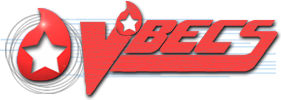 VistA Blood Establishment Computer Software (VBECS) Version 2.3.1Release Notes Version 2.0Department of Veterans AffairsEnterprise Project Management OfficeThis page intentionally left blank.Revision HistoryThis page intentionally left blank.Table of ContentsRevision History	iIntroduction	1Changed Features and Functions	1Untestable System-Level Corrected Code Requests	2VistA Software Dependencies	2VBECS User Documents	2Customer Support	3Problems?	3References	3Installation Qualification (IQ) Documentation	3Validation Planning	5Table 1: Updates by Option	6Table 2: Donation Type Codes Table	13Index	15This page intentionally left blank.IntroductionVistA Blood Establishment Computer Software (VBECS) Version 2.3.1 Release Notes contains information for changes and corrections made to VBECS in the 2.3.1 patch.  Perform a local evaluation and risk assessment of the changes to determine the requirements for local validation of the changes, including documentation of the assessment activities. See Validation Planning.Changed Features and FunctionsThis project is a patch release centrally focused around resolving high Fortify findings in the VBECS code, providing solutions to customer reported issues and enhancements, and releasing updates for system maintenance.Primary Goals of the ProjectVA Standards UpdatesResolve high security findings from the Fortify static analysis tool scan.Customer Reported Issues and EnhancementsProvide a positive antibody screen warning.Provide updates to the Blood Availability Report.Provide updates to the CPRS Blood Bank Report.System MaintenanceUpdate the manufacturer's address on the Help About screen.Enhance the VBECS Admin Console screen labels.Correct the uniqueness of the database Specimen UID field.Provide updated donation type codes.Provide corrections to underlying report generation code.Deprecate unsupported database data types.Improve patient event handling.Remove patient location from the patient select tool.Table 1: Updates by Option provides complete lists of the included changes.Service Desk ticket numbers are no longer included in the release notes, as the defect tracking number processes all changes. The defect tracking number is identified in the ticket prior to closure. Untestable System-Level Corrected Code RequestsDatabase Structure	779611	New data types are used on latest versions of SQL Server.Patient Event Handling	860542Patient events are managed more efficiently in the code.Fortify Secure Code Corrections	 724896 Resolved all high and medium findings in the code.VistA Software DependenciesVBEC*2*3- BCE is no longer interfaced to VBECS. VBEC*2*3 eliminates the ADT 04 and 08 event feeds triggered by BCE to VBECS.VBECS User DocumentsTo update VBECS documents, retrieve the update packages for these guides from the VA Software Document Library (VDL): See each guide’s revision history for change details:VistA Blood Establishment Computer Software (VBECS) 2.3.1 Release Notes (this document)VistA Blood Establishment Computer Software (VBECS) 2.3.1 Technical Manual-Security Guide VistA Blood Establishment Computer Software (VBECS) 2.3.1 User GuideVistA Blood Establishment Computer Software (VBECS) 2.3.1 Administrator User GuideVBECS 2.3.1 Known Defects and AnomaliesCustomer SupportProblems?Contact your Local Office of Information Technology (OIT) or Laboratory Information Manager (LIM) if you encounter VistA or CPRS connection problems and for training support before contacting the Service Desk (SD).If the problem remains unresolved after local VistA triage, call the Service Desk (below) and specify the Enterprise Application be set as VistA Blood Establishment Computer Software.  This will cause the Assignment group to default to NTL Alert Blood Bank & VBECS, which alerts the Clin2 team.  Service Desk ContactFor Information Technology (IT) support, call the Service Desk (855-NSD-HELP (855-673-4357) toll free, 24 hours per day, 7 days per week.ReferencesISBT128 Standard Technical Specification v 5.10.0Blood Product Revisions ICCBBA Version 7.19.0 November 1, 2018Installation Qualification (IQ) DocumentationThe expedited patch installation process will continue with the installation of VBECS 2.3.1.  Validation PlanningThe following is a flowchart to help assess changes for validation planning.Table 1: Updates by OptionWhen performing validation of updates in Test Accounts, coordinate with local IT for policies pertaining to the availability of background jobs needed to support validations. In some cases, background jobs may need to be started.Table 2: Donation Type Codes TableThis page intentionally left blank.Index	CCustomer Support	3IIntroduction	1PProblems?	3RRelated Manuals and Materials	2VVA Service Desk	3This is the last page of VistA Blood Establishment Computer Software (VBECS) 2.3.1 Release Notes.DateRevisionDescriptionAuthor2/21/191.0Initial version (Task 871399)BBM Team5/2/192.0(Task 975267)References section: Changed ISBT Technical Specification to “v 5.10.0”.Changed Blood Product Revisions ICCBBA to “Version 7.19.0 November 1, 2018”.Table 1: Updates by Option: ID#8, Changed verbiage from “No Records Found” to “No information is available, per entered search criteria.”  ID#11, Updated validation scenario to remove the test for “Repeat Patient ABO/Rh.” Clarified validation steps for the automated testing correction for Blood Bank Report since CPRS does not see the comments for that test. ID#18, Clarified validation scenario. ID#19, Clarified validation scenario.BBM TeamPlease ensure local contact information is available at all times. Service Desk support will engage Enterprise Operations (EO) personnel as needed.Problems with connectivity to VistA and CPRS may require personnel from EO with VBECS server administrator access and VistA IT support access.If you experience an FDA reportable adverse event (patient death or serious injury) that VBECS may have caused or contributed to, contact the Service Desk directly to enter a ticket for Blood Bank software support.                                             Test Account Upgrade to VBEC*2*3 and VBECS 2.3.1                                             Test Account Upgrade to VBEC*2*3 and VBECS 2.3.1Required Patch InstallationVistA Patch: VBEC*2*3, Server Patch: VBECS 2.3.1Installation Process for VBEC*2*3Installed by IT Support Staff according to patch description and local policy                                              Installation Process for VBECS 2.3.1Installed by Austin Data Center Staff; a small number of sites will be installed each day over several daysExpected DowntimeMinimalInstallation Communication for VBECS 2.3.1ListServ message sent at the start of the Test installation windowEmails sent to site POCs informing them of the day/time of test installationEmails sent to site POC’s informing them of the completion of the test installationListServ message sent at the end of the Test installation windowSite ResponsibilityJoin VBECS-L message board on ListServ, if neededEnsure that changes to site POC are communicated to the BBM team through emails to the email group “VA OIT BBM Team”.Check connectivity within a week of the test patch installSite Record of Patch InstallationSites should take and save a screenshot of the VBECS Help, About window after the Test installation is performed. This displays the VBECS updated version information.                                              Production Account Upgrade to VBEC*2*3 and VBECS 2.3.1                                             Production Account Upgrade to VBEC*2*3 and VBECS 2.3.1Required Patch InstallationVistA Patch: VBEC*2*3Server Patch: VBECS 2.3.1Installation Process for VBEC*2*3Installed by IT Support Staff according to patch description and local policy                                              Installation Process for VBECS 2.3.1Installed by Austin Data Center Staff for individual sites, according to scheduled date/time. The BBM team will contact sites for installation date/time when the Production Installation window begins.Expected DowntimeMinimalInstallation Communication for VBECS 2.3.1ListServ message sent at the start of the Production installation window.BBM team coordination with site POCs to arrange date/time of Production installationCalendar appointments sent to site POCs for scheduled Production installationDate of Installation ProcessInstallation managed through Skype call- Whiteboard and Chat Window.Sites can continue to use VBECS until notified that the upgrade for their site is ready to begin.After installation, sites work with Health Product Support staff to test connectivity and perform a simple order and result.Site ResponsibilityPerform local validation, training, and set-up requirements prior to Production installation.Join VBECS-L message board on ListServ, if neededEnsure that changes to site POC are communicated to the BBM team thorough emails to the email group “VA OIT BBM Team”.Check HL7 connectivity BEFORE the scheduled Production installation dateSite Record of Patch InstallationSites should take and save a screenshot of the VBECS Help, About window after Production installation is performed. This displays the VBECS updated version information. NOTE: An unsuccessful installation of a patch leaves VBECS in downtime until the problems are resolved and the installation is successfully completed. IDOptionProblem SummaryChange SummaryValidation ScenarioChange applies to my facility. (Y/N)Local risk Assessment(Low, Med, High)SOP revision required. If yes, identify it.Staff training needed.(Y/N)Scenarios or validation must be performed.(Y/N)1Record Patient Antibody Screen             416135Request to add a new warning message.A new user warning message is presented informing the user about a positive Antibody Screen test.Perform manual TAS, ABS and Repeat ABS. Verify that if the user enters P as an interpretation for ABS; the system generates an audible alert and this warning “Patient has a POSITIVE Antibody Screen Result. Please perform Antibody Identification on this patient prior to issue of blood components.” Only for sites that use automated blood bank analyzers test similar scenarios for automated testing when accepting test results from an instrument that have Positive ABS result.2Blood Availability Report           813600Request to comply with changing requirements.The term "Irradiate" on the report has been updated to “Pre-treated to Prevent GVHD”, to be consistent with the rest of system.Run a Custom report and go to Modification Types. Verify that it shows modification type of Pre-treated to Prevent GVHD / Irradiate. Select it and run the report. Verify that the report includes units that are both Irradiated and Psoralen treated.3Blood Availability Report           873553When the "Units with No Disposition (Available Expired)" option is selected, units that are not yet expired by the time the report is run, but will expire by the End of Day (23:59) are included in the report.Units not yet expired should not show in the report.Validation is not required but the following is an example of testing: Set the following expiration date for two units: one before noon the other after noon on the same day. Run the Blood Availability Report with the “Units with No Disposition (Available Expired)” option selected at noon. Only one unit should show. The unit that expires in the afternoon should no longer be included.4Blood Availability Report           822673Report does not display the blood units in order of expiration dateThe report now sorts units by their expiration date within each ABO/Rh group and unit status, with units expiring soonest on the top.Run Blood Availability Report and verify that units are sorted in the order of expiration date for each ABO/Rh group and unit status. For example, for all A POS units that are available, verify that they are now sorted by expiration date with units expiring soonest at the top.5Blood Availability Report208938Report sorts with Rh Negative units displaying first, then Rh Positive units.Per focus group approval, the report now sorts units with Rh Positive displaying first, then Rh Negative for all ABO types.Run Blood Availability Report and verify that Rh positive units are now displaying before Rh negative units for each ABO group. For example, A POS units displaying before A NEG units.6Blood Availability Report210406Long “Restricted To” patient name can run into the "Issued” label on the Blood Availability ReportRestricted Unit display can now handle a long patient name.Validation is not required due to the complex nature of the test scenario and the remote likelihood of occurrence.7Blood Availability Report210373Blood Availability Report page number is not printed on last page, and the last line of the Report Criteria is cut off.The report page number is now printed on the last page of the report, and report criteria is printed in full.Create a Custom Report with the following options checked.ABO/Rh tab – all checkedDivision tab – all checkedRestriction tab – all checkedComponent Class tab – all checkedVerify that they all show at the end in the Report Criteria section and page numbers are not affected.8Blood Availability Report210164If the user selects Units with No Disposition and there are no expired units in the system then “No information is available, per entered search criteria” is displayed. If the user tries to switch to a different report type, the report will not print and the “No information is available, per entered search criteria” message will be shown even if there are records that should be displayed.If the user selects Units with No Disposition and there are no expired units in the system, any subsequent report selections will now print appropriately, and the “No information is available, per entered search criteria” will not display inappropriately.  Validation is not required but the following is an example of testing: Remove all expired units from the system. Make sure that there are blood units in the system to warrant printing all report types except “Units with no disposition”. Navigate to Blood Availability Report and select Units with No Disposition to print. The system should present a message “No information is available, per entered search criteria”. Without closing the window attempt to print a different report type. Verify that the report prints as expected. 9Blood Availability Report210062Units in final status would not always be included in the Blood Availability Report for certain date range selections.Blood Availability Report will now print appropriately for a selection of units in final status on a date range selection of one day.Validation is not required but the following is an example of testing: Select a unit with a final status other than transfused (e.g. transferred, discarded), record the date the status was changed. Run the Blood Availability Report for that date only (ex. start and end date are 5/25/19). Unit should be shown on the report.10CPRS Blood Bank Report827871Expired units that are not yet marked as Presumed Transfused or Transfused do not show on CPRS Blood Bank Report.CPRS Blood Bank Report now includes units that are expired.Issue two blood units to a patient. Allow both blood units to expire (make sure that they expire before they are marked as presumed transfused). Verify that both units show on the list of available/issued units on CPRS Blood Bank Report. Transfuse one unit. Verify that it no longer shows on the list of available/issued units on CPRS Blood Bank Report but one unit shows as transfused on the same report. Allow the second unit to be marked as presumed transfused (this may take up to 48 hours). Verify that the second unit no longer shows on the list of available/issued units on CPRS Blood Bank Report but two units show as transfused on the same report.11CPRS Blood Bank Report381403 For automated results, the test comment that is entered when accepting an ABO/Rh result in VBECS will display twice on the CPRS Blood Bank Report.The comment entered and accepted that is associated with an ABO/Rh test from the instrument no longer displays twice on the CPRS Blood Bank Report.Send results for TAS and Patient ABO/Rh from an automated instrument. Enter a comment for ABO/Rh results and accept them. Verify that comment entered is only displayed once on the CPRS Report.For those automated blood bank analyzers sites who do not have a TEST Data Innovations Instrument Manager connected to a TEST VistA:  Set up all your data 24 hours in advance and then switch your interface over to perform the testing.12CPRS Blood Bank Report210244Legacy Transfusion Reaction comments are being duplicated on the CPRS Blood Bank Report.Legacy Transfusion Reaction Comments are no longer being duplicated on the CPRS Blood Bank report.Validation is not required.13CPRS Blood Bank Report210073Testing comments for ABS and DAT tests are being duplicated on the CPRS Blood Bank Report.A testing comment will only display once on the report.Complete ABS, DAT, DAT IgG and DAT Comp tests in VBECS. Enter testing comment for each test. Run the CPRS Blood Bank Report and verify that testing comments show only once for each test.14Report Generation 636808"D:\" displays on exported report screens.Exported Report Screens display only the name of the folder to which report is exported.Validation is not required.15VBECS Help About,VBECS Admin Help About878030Hines OI&T Office address change is not reflected in VBECS Help and VBECS Admin Help About screen.VBECS Manufacturer Address is updated to reflect the new address of the Hines OI&T Office.Validation is not required.16VBECS Administrator831497Continuous VBECS User Documentation improvement.More descriptive information is added to Administrator screens and in the VBECS Administrator User Guide.Validation is not required.17Order Entry712337Problem with VistA’s reuse of Specimen UIDs after 10 years, causing new orders to be associated with old specimens and rendering the new order in a state where you cannot accept it.New orders are now associated with current specimens, regardless of year. Validation is not required.18Order Entry645405Request to comply with changing requirements.VBECS Donation Type Codes are consistent with current ICCBBA standards.See Table 2: Donation Type CodesNavigate to VBECS, Shipments, Incoming Shipment. Proceed to defining your invoice, then unit entry. When entering the product code, manually enter the product code (e.g. E0142C00). Ensure that the 6th character matches one of the newly introduced donation type codes. Verify that the donation type matches the donation type represented by the 6th character (e.g. Replacement). 19Patient Select Tool	878115Continuous VBECS system performance improvementPatient location is no longer displayed because it is no longer needed since the BCE interface has been disabled.  Navigate to VBECS, Orders -> Recent Patient Orders. Verify that the Patient Location no longer displays underneath the Compatibility Percentage.DonationTypeIdDonationTypeCodeDonationTypeText10Not Specified2VVolunteer Allogeneic Donor3RVolunteer Research Donor4SVolunteer Source Donor5TVolunteer Therapeutic Collection6PPaid Allogeneic Collection7rPaid Research Collection8sPaid Source Collection9AAutologous, Eligible for Crossover101For Autologous Use Only11XFor Autologous Use Only, Biohazardous12DVolunteer Directed, Eligible for Crossover13dPaid Directed, Eligible for Crossover142For Directed Donor Use Only15LFor Directed Donor Use Only, Limited Exposure16EFor Directed Donor Use Only, Medical Exception17QSee Special Testing Barcode183For Directed Donor Use Only, Biohazardous194Designated Donor205Dedicated Donor216Designated Donor BioHazardous22FFamily Reserved - Added in VBECS 2.3.1                             23CReplacement -  Added in VBECS 2.3.1